Kinetic and Potential Post-Quiz Answer KeyIf I double the mass of a moving object, what happens to the object’s energy?Its energy doubles.If I double the velocity of a moving object, what happens to the object’s energy?The energy increases as a factor of 4 (22).Match the type of potential energy to the illustration: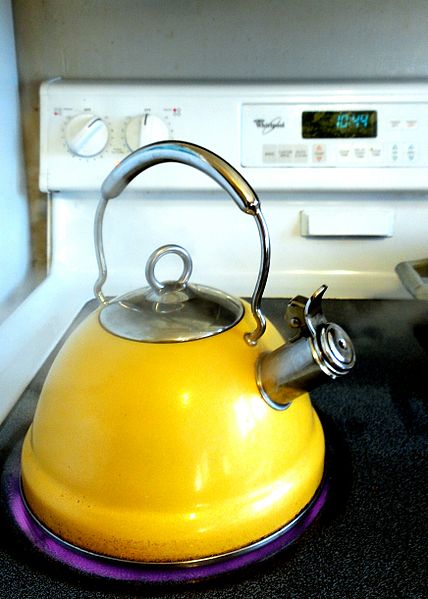 chemical energy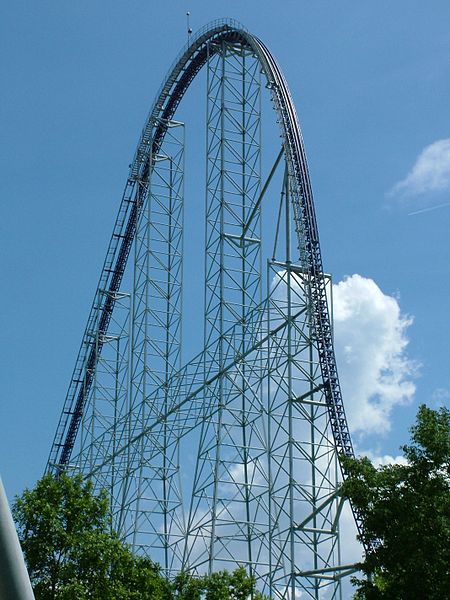 elastic energy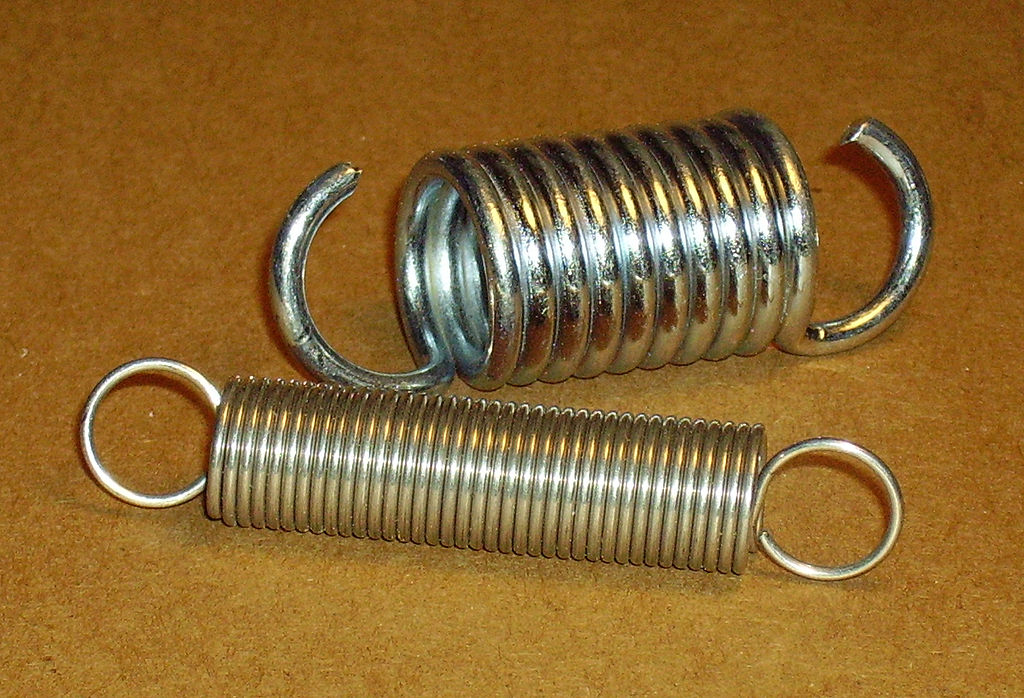 gravitational energy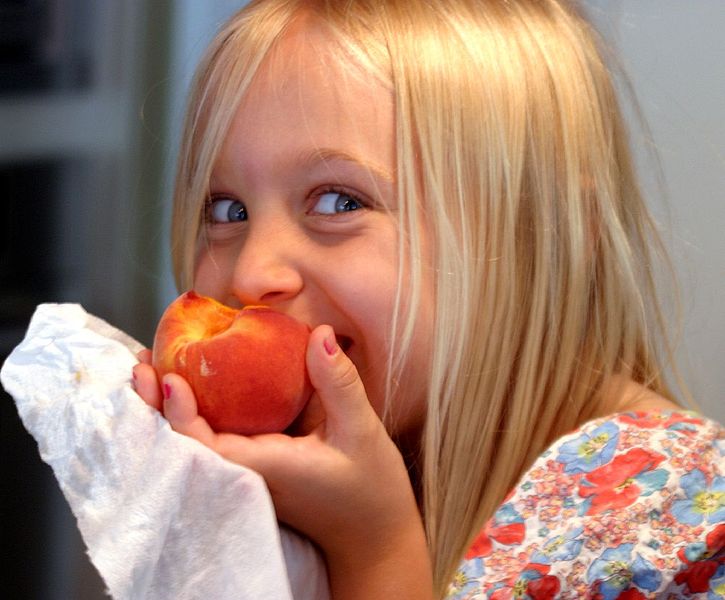 thermal energy